Прайс-Лист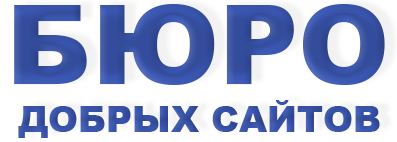 140203, Московская областьг. Воскресенск, ул. Тополиная, д.4,Телефон: +7 (496) 44 32619Е-майл: info@ burods.ruСайт: burods.ruУслугаСодержание услугиСтоимостьСоздание сайта-визиткиРегистрация доменного имени, оплата хостинга на 1 месяц, установка движка Wordpress на хостинг, установка бесплатной темы, установка и настройка необходимых плагинов (All In One SEO Pack, Broken Link Checker, Login LockDown, RusToLat и TinyMCE Advanced), добавление на сайт нескольких страниц (информация об организации, контакты, услуги), регистрация в сервисах Яндекс Метрика и Google Webmaster5000 рублейСоздание интернет-магазинаРегистрация доменного имени, оплата хостинга на 3 месяца, установка движка Wordpress на хостинг, установка темы, установка и настройка необходимых плагинов (All In One SEO Pack, Broken Link Checker, Login LockDown, RusToLat и TinyMCE Advanced, Attachment Pages Redirect, Saphali Woocommerce Russian, Silent Salesman, Social Likes, Virtue / Pinnacle ToolKit, WooCommerce, WooCommerce Customizer), добавление на сайт до 50-ти страниц, регистрация в сервисах Яндекс Метрика и Google Webmaster12000 рублейРедактирование фотографийРетушь, изменение деталей, смена или изменение фона, настройка яркости и цвета, создание коллажей, изменение размера и формата фотографий50 рублей за 1 фотографиюРегистрация доменного имениРегистрация свободного доменного имениот 150 рублейПоисковое продвижениеПродвижение сайта по выбранным поисковым запросамСтоимость зависит от количества запросов и конкуренцииТексты для сайтовСоставление текстов, статей, обзоров для сайтов50 рублей за 1000 символовСоздание рекламной компанииСоздание Рекламной компании Яндекс Директ (составление запросов, выборка и настройка)1500 рублейАдминистрирование рекламной компанииПоддержка рекламной компании (ведение, корректировка, добавление объявлений, предоставление отчетности)1000 рублей в месяц